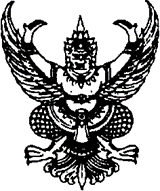 Plakhao Police Station Announcement on Anti-Bribery Policy and Refusal of Gifts, Gifts or Other Benefits (No Gift Policy) from the performance of duties for fiscal year 2024          According to the Constitutional Prevention and Suppression of Corruption Act B.E. 2561, Section 128, paragraph one, prohibits any public official from receiving any property or other benefitthat may be calculated as income from anyone. other than assets or legitimate interests. rules or regulations issued by virtue of the provisions of law, except for the receipt of assets or other benefits by virtue ofthe rules and amounts prescribed by the Board of Directors. The NACC establishes and the Code of Ethics for Police Officials B.E. 2564 (2021) Honesty and Integrity Comply with legal obligations Transparency of the Royal Thai Police Refrain from demonstrating behavior that implies exploitation or abuse and is responsible for human rights duties. Be ready for audits and accountability. Have a good mind, take into account society, and Article 2(4) thinks of the common good more than the personal benefit. Public spirit, cooperation, cooperation, and sacrifice for the common good and creation for the benefit of society in conjunction with the National Reform Plan onPrevention and Suppression of Corruption and Misconduct (Revised Version) Define major reformactivities Activity 4 Develop the Thai bureaucracy to be transparent and without benefits Goal 1 Article 1.1 All government agencies shall declare as agencies that all government officials do not accept gifts and gifts of all kinds from performing their duties (No Gift Policy).         objective 1. To protect themselves or reduce the chances of receiving bribes. Conflicts of interest in various forms To the Police Commissioner under Plakhao Police Station 2. To encourage police officers under Plakhao Police Station to be conscious of refusing to accept gifts and gifts of all kinds from performing their duties. To create a moral and transparent culture (Qrganization of Integrity) of bureaucracy to be strong and sustainable.3. To determine/…3. To determine measures Guidelines and strategies to prevent giving/accepting bribes or other benefits 4. To determine guidelines for receiving fees, endorsements or gifts of executives and police officers.Under Plakhao Police Station shall comply with relevant laws and regulations. 5. To support and enhance the implementation of the National Strategy, the Master Plan under the National Strategy and the National Reform Plan on Prevention and Combating Corruption and Misconduct, as well as as being part of the guidelines for assessing the integrity and transparency in government agencies (About Us)        Scope of applicabilityApplies to all police officers under Plakhao Police Station meaning        “Bribe” property or other benefits given to a person to cause that person to do or refrain from doing something.        in the position Whether it is legal or illegal as the bribe payer desires, including receiving gifts, gifts, facilitation fees, goodwill gestures, accepting donations, receptions, and similar benefits when offering, Giving or receiving that can reasonably be considered a bribe and includes giving or receiving afterward (Receiving gifts in the performance of duties is different from receiving them according to the Code of Ethics. This means receiving property or any other benefit. which is calculated as money given by a person on the occasion of a festival or important day. Therefore, accepting a gift, present, or gratuity from performing one's duty may be considered bribery) “Gifts, gifts or any other benefits that affect the performance of duties.” It means money, property. Any other services or benefits that are valued and include tips received by government officials in addition to salary and income. Government benefits in normal cases and influence decisionmaking approval, authorization or in the performance of duties in a manner that favors the gift giver in the past. or at the time of receipt or in the future.         “property” Refers to intangible property and objects that may have a price and may be held in such as money, houses, cars, stocks.          “Receiving assets or other benefits by virtue of the Code of Conduct” Means receiving property.or any other benefit from relatives or from persons given to each other on various occasions, usually according to custom. tradition or culture, or give each other according to the etiquette practiced in society.          “relative” I mean, the Plakhao raiders, the descendants. Brothers and sisters of the same parents or co-parents Uncles, aunts, uncles, spouses Parents or descendants of spouses, adopted children or adopteesAny other/…          “Any other benefits?” It means something of value: discounts, entertainment, etc. Receiving services, receiving training, or the like.         “Performance of duties” It means an act or performance of duties of a public official.In a position appointed or assigned to perform any of the duties or to act in the government.Instead of performing any of their duties, both general and specific, as a police officer as required by law. The authority is set aside or is done in accordance with the authority specified by law to have the authority and duties of the police.          “commander” means the Superintendent of Plakhao Police Station with authority and duties.To command, supervise, monitor and inspect police officers.          “subordinate” Refers to all police officers under Plakhao Police Station In addition to superiors.          Anti-graft practices1. Five police officers under Plakhao Police Station shall not be involved. In giving or accepting bribes in any form, whether directly or indirectly. 2. Police officers under Plakhao Police Station are prohibited. Demanding or accepting bribes for one's own benefit or the benefit of another person. 3. To comply with the Anti-Corruption Policy without getting involved in corruption. Corruption, whether directly or indirectly. 4. Performing duties to comply with regulations Police Discipline and Law Strictly related 5. Refrain from any act that is considered to be giving or accepting bribes. 6. Supervise the disbursement of expenses of affiliated agencies in accordance withStrictly comply with relevant regulations. 7. Receiving donations or contributions. objects or assets to the activity. or any project. Regulations must be followed. Strict regulations, announcements and receipts or evidence of receipt. Report every time 8. Receiving property or other benefits by virtue of the Code to the police officer under theAll officers of Plakhao Police Station shall comply with the notice. The National Anti-Corruption Commission on Criteria for receiving assets or other benefits by the officer's code of conduct B.E. 2543 strictly.          Sanctions/Violations of Guidelines1. Failure to comply with this policy may result in disciplinary action or criminal prosecution. or other relevant laws, including direct supervisors who ignore wrongdoing or acknowledge that Commit an offense but fail to properly manage it, which is subject to disciplinary penalties, up to dismissal from the service.2. Failure/…2. Failure to be aware of this Policy Notice and/or related laws Can't. It can be used as an excuse for non-compliance. 3. Commanding Officer of Police Department Order No. 1212/2537 dated October 1, 1994 Have the authority and duty to supervise and supervise subordinates in the guardianship to adhere to and comply with the policy.This is strict. + Monitoring Measures 1. The Superintendent Plakhao Police Station declares its intention to manage the agency with integrity, transparency and good governance by disseminating information to police officers.and external stakeholders. 2. The Commanding Officer of Police Department Order No. 1212/2537 dated October 1, 1994 Have the authority to supervise, monitor and inspect subordinate police officers in their custody. The Company shall comply with this announcement. In case of any violation of this notice, report it.Superintendent Plakhao Police Station will be informed as soon as possible. 3. Plakhao Police Station will conduct an annual audit and evaluation of compliance with this Code and review and improve the guidelines as appropriate, or at least once a year or according to changes in significant factors. 4. The Administrative Department, Plakhao Police Station, shall prepare statistical data on receiving gifts or other benefits along with obstacles and solutions and report them to the Department. Superintendent of Police Station Plakhao Metropolitan Know every quarter    Complaint/whistleblowing channels1. Plakhao Police Station office2. By mail, Plakhao Police Station, number 120  Plakhao Subdistrict,District, Amnat Charoen Province, zip code 37000.3. By telephone number 064-817-29244. Via Email: acr.plakao@gmail.com5. Plakhao Police Station website https://plakhao.amnatcharoen.police.go.th/Protection measures for complainants/whistleblowers Confidentiality Protection Measures for Complainants and Witnesses1. Consideration of complaints shall determine the confidentiality layer and protect related persons in accordance with the regulations.On the confidentiality of official officials B.E. 2544 and the submission of the matter to the agency for consideration, the informant and the complainant may suffer, such as complaints accusing government officials of initially being treated as official secrets. If it is a card, consider only those that provide evidence. The circumstances are evident, as well asPoint out only absolute personal witnesses. Whistleblowing influencers must conceal the name and address of the complainant. If the address of the complainant is not concealed, the relevant authorities must be informed and provide protection to the complainant as follows: “The supervisor shall exercise reasonable discretion to protect the complainant. Witnesses and persons who provide information in the investigation shall not be liable for harm or unfairness that may arise from the complaint. Witnessing or providing such information.” In case of anonymization The accused must protect both the complainant and the respondent as the matter has not undergone scrutiny. And it may be bullying accusations to suffer and damage. and the case of the complainant.Stated in the request to conceal or not to disclose the name of the complainant. The agency must not disclose the name of the complainant. The respondent agency shall be informed because the complainant may suffer according to the cause of the complaint.2. When there is a complaint The complainant and witnesses will not be subject to any action that affects their work or livelihood. If any action is required, such as separating the workplace to preventPetitioner Witnesses and the accused meet, etc. The consent of the complainant and witnesses is required.3. Victims' Requests complainant or witness, such as a request to relocate the workplace orIn preventing or solving problems, it should be considered by the person or agency responsible as appropriate.4. Protect the complainant from bullyingProtection measures for the accused1. During the hearing of the complaint, the accused was not found guilty. must beBe fair and be treated the same as any other person. 2. Give the accused an opportunity to fully clarify the allegations, including the right to present documents./evidenceThis announcement is hereby issued on January 1th, 2023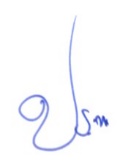                  Police Lieutenant Colonel  Pracha  Sanboran  ( Pracha  Sanboran )  			Chief Inspector of  Plakhao Police Station